Опубликовано в газете «Доверие»от ________________ № _________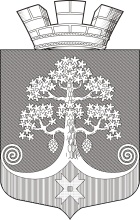 Республика КарелияСовет Сегежского городского поселения XXXIII  СЕССИЯ    III  СОЗЫВАРЕШЕНИЕот 24 марта 2016 года   № 166г.СегежаО внесении изменений в Прогнозный план приватизации муниципального имущества Сегежского городского поселения на 2016 год, утверждённый решением XХX сессии Совета Сегежского городского поселения III созыва от 28 января 2016 года № 160Рассмотрев предложение главы Сегежского городского поселения, на основании Федерального закона от 21 декабря 2001 года № 178-ФЗ «О приватизации государственного и муниципального имущества», Положения о порядке приватизации муниципального имущества Сегежского городского поселения, утвержденного решением XXXIV сессии Совета Сегежского городского поселения I созыва от 29 января 2009 года № 261, Совет Сегежского городского поселения  р е ш и л:1. Дополнить Прогнозный план приватизации муниципального имущества Сегежского городского поселения на 2016 год, утвержденный решением XХX сессии Совета Сегежского городского поселения III созыва от 28 января 2015 года № 160, пунктами 10, 11, 12 следующего содержания:2. Опубликовать настоящее решение в газете «Доверие».3. Настоящее решение вступает в силу после его официального опубликования.Заместитель председателя СоветаСегежского городского поселения							Е.В.ПремининаГлава Сегежскогогородского  поселения                                                                       		А.Н.ЛотошРазослать: в дело, ОМИиЗО, редакция газеты «Доверие».№ п/пНаименование имуществаХарактеристикаПримерные сроки приватизацииНачальный способ приватизации10.УАЗ 3303 КубанецГод выпуска 1993, срок полезного использования 10 лет.2016 годОткрытый аукцион11.Мусоровоз КО-440-2 на базовой модели шасси ГАЗ-3309Год выпуска 2009, срок полезного использования 5 лет.2016 годОткрытый аукцион12.Нежилые помещения, расположенные на 1 этаже здания по адресу: г.Сегежа, ул.Лесная, д.№ 10Общая площадь 429,4 в.м2016 годОткрытый аукцион